Wisconsin Student Government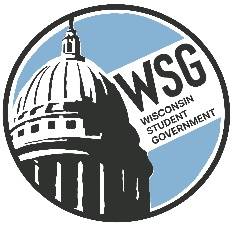 Wisconsin Technical College Advocacy GroupEstablished 1972www.wsgtech.comWSG Mission, Purpose and VisionWisconsin Student Government is a non-partisan organization comprised of representatives for the 16 technical college districts in the State of Wisconsin.  The Mission of the WSG is to represent, promote, advocate, and protect the interests of the technical colleges and their students in the 16 districts comprising the State of Wisconsin Technical College System (WTCS). to establish positive relationships with state legislators in support of the needs and interests of WTCS students and collegesto communicate relevant information to legislators at the state levelto garner support for the Wisconsin Technical College System.The Vision of the WSG is to:Create and maintain an active network between the students of the technical colleges in the 16 WTCS districtsShare ideas for growth and development between the collegesDevelop leadership and team-building skills among the members of the WSGProvide knowledge and techniques members can transfer to the students at their schoolsProvide skills to act as a force of change for the better, at the colleges and in the community